Муниципальное автономное общеобразовательное учреждениеосновная  общеобразовательная школа  п. ГрачевкаЗеленоградского района Калининградской области___________________________________________________________________________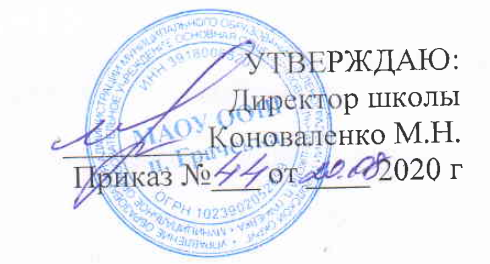 Рабочая программа учебного предмета«Английский язык»2 классВсего учебных часов 68Срок реализации 2020– 2021 учебный годИванцова А.Ю.п.ГрачевкаПланируемые результаты освоения учебного предметаВ результате освоения учебного предмета «Английский язык» основной образовательной программы начального общего образования учащиеся достигают личностные, метапредметные и предметные результаты.Личностными результатами являются: • общее представление о мире как многоязычном и поликультурном сообществе; • осознание себя гражданином своей страны; • осознание языка, в том числе иностранного, как основного средства общения между людьми; • знакомство с миром зарубежных сверстников с использованием средств изучаемого иностранного языка (через детский фольклор, некоторые образцы детской художественной литературы, традиции). Метапредметными результатами изучения английского языка в начальной школе являются: • развитие умения взаимодействовать с окружающими при выполнении разных ролей в пределах речевых потребностей и возможностей младшего школьника; • развитие коммуникативных способностей школьника, умения выбирать адекватные языковые и речевые средства для успешного решения элементарной коммуникативной задачи; • расширение общего лингвистического кругозора младшего школьника; • развитие познавательной, эмоциональной и волевой сфер младшего школьника; • формирование мотивации к изучению иностранного языка; • владение умением координированной работы с разными компонентами учебно-методического комплекта (учебником, аудиодиском и т. д.). Предметными результатами изучения английского языка в начальной школе являются: овладение начальными представлениями о нормах английского языка (фонетических, лексических, грамматических); умение (в объёме содержания курса) находить и сравнивать такие языковые единицы, как звук, буква, слово.  В коммуникативной сфере, т. е. во владении английским языком как средством общения): Речевая компетенция в следующих видах речевой деятельности:В говорении: • вести элементарный этикетный диалог в ограниченном круге типичных ситуаций общения, диалог-расспрос (вопрос-ответ) и диалог-побуждение к действию; • уметь на элементарном уровне рассказывать о себе/семье/друге, описывать предмет/картинку, кратко характеризовать персонаж. В аудировании: • понимать на слух речь учителя и одноклассников, основное содержание небольших доступных текстов в аудиозаписи, построенных на изученном языковом материале. В чтении: • читать вслух небольшие тексты, построенные на изученном языковом материале, соблюдая правила чтения и нужную интонацию; • читать про себя тексты, включающие как изученный языковой материал, так и отдельные новые слова, и понимать их основное содержание, находить в тексте нужную информацию. В письменной речи: • владеть техникой письма; • писать с опорой на образец поздравление с праздником и короткое личное письмо. Обучающийся научится:Языковая компетенция. - адекватно произносить и различать на слух все звуки английского языка, соблюдать правильное ударение в словах и фразах; - соблюдать особенность интонации основных типов предложений; - применять основные правила чтения и орфографии; - распознавать и употреблять в речи изученные лексические единицы (слова, словосочетания, оценочные лексики, речевые клише) и грамматические явления; - делать обобщения на основе структурно-функциональных схем простого предложения. Социокультурная осведомлённость- знать названия стран изучаемого языка, некоторых литературных персонажей известных детских произведений, сюжетов некоторых популярных сказок, написанных на английском языке, небольших произведений детского фольклора (стихов, песен); - знать элементарные нормы речевого и неречевого поведения, принятых в англоговорящих странах. Обучающийся получит возможность:В познавательной сфере: • сравнивать языковые явления родного и английского языков на уровне отдельных звуков, букв, слов, словосочетаний, простых предложений; • опознавать грамматические явления, отсутствующие в родном языке, например артикли; • систематизировать слова, например по тематическому принципу; • пользоваться языковой догадкой, например при опознавании интернационализмов; • совершенствовать приёмы работы с текстом с опорой на умения, приобретённые на уроках родного языка (прогнозировать содержание текста по заголовку, иллюстрациям и др.); • действовать по образцу при выполнении упражнений и составлении собственных высказываний в пределах тематики начальной школы; • пользоваться справочным материалом, представленным в виде таблиц, схем, правил; • пользоваться двуязычным словарём учебника (в том числе транскрипцией), компьютерным словарём; • осуществлять самонаблюдение и самооценку в доступных младшему школьнику пределах.  В ценностно-ориентационной сфере: • представление об английском языке как средстве выражения мыслей, чувств, эмоций; • приобщение к культурным ценностям другого народа через произведения детского фольклора, через непосредственное участие в туристических поездках. В эстетической сфере: • владение элементарными средствами выражения чувств и эмоций на иностранном языке; • развитие чувства прекрасного в процессе знакомства с образцами доступной детской литературы.  В трудовой сфере: • следовать намеченному плану в своём учебном труде; • вести словарь (словарную тетрадь). Содержание  учебного предметаСОДЕРЖАНИЕ КУРСА Предметное содержание речи Предметное содержание устной и письменной речи соответствует образовательным и воспитательным целям, а также интересам и возрастным особенностям младших школьников и включает следующие темы: Знакомство. С одноклассниками, учителем, персонажами детских произведений: имя, возраст. Приветствие, прощание (с использованием типичных фраз речевого этикета). Я и моя семья. Члены семьи, их имена, возраст, внешность, черты характера, увлечения/хобби. Мой день (распорядок дня, домашние обязанности). Покупки в магазине: одежда, обувь, основные продукты питания. Любимая еда. Семейные праздники: день рождения, Новый год/Рождество. Подарки. Мир моих увлечений. Мои любимые занятия. Виды спорта и спортивные игры. Мои любимые сказки. Выходной день (в зоопарке, цирке), каникулы. Я и мои друзья. Имя, возраст, внешность, характер, увлечения/хобби. Совместные занятия. Письмо зарубежному другу. Любимое домашнее животное: имя, возраст, цвет, размер, характер, что умеет делать. Моя школа. Классная комната, учебные предметы, школьные принадлежности. Учебные занятия на уроках. Мир вокруг меня. Мой дом/квартира/комната: названия комнат, их размер, предметы мебели и интерьера. Природа. Дикие и домашние животные. Любимое время года. Погода. Страна/страны изучаемого языка и родная страна. Общие сведения: название, столица. Литературные персонажи книг, популярных среди моих сверстников (имена героев книг, черты их характера). Небольшие произведения детского фольклора на английском языке (рифмовки, стихи, песни, сказки). Некоторые формы речевого и неречевого этикета стран изучаемого языка в ряде ситуаций общения (в школе, во время совместной игры, в магазине). Тематическое планирование с указанием количества часов, отводимых на освоение каждой темы№ урокаТемараздела, урокаКоличествочасовТема ВПМЗнакомство с алфавитомЗнакомство с алфавитом71Давайте начнём. Знакомство.12Изучаем алфавит: буквы a–h13Изучаем алфавит: буквы i–q14Изучаем  алфавит: буквы r–z1ВПМ 1. Funny Zoo - Весёлый зоопарк.5Буквосочетания: sh, ch16Буквосочетания: th, ph17Заглавные буквы алфавита1ВПМ 1. Любимая еда.ВВОДНЫЙ МОДУЛЬ.HELLO! MY FAMILY! (15 ч.)ВВОДНЫЙ МОДУЛЬ.HELLO! MY FAMILY! (15 ч.)ВВОДНЫЙ МОДУЛЬ.HELLO! MY FAMILY! (15 ч.)ВВОДНЫЙ МОДУЛЬ.HELLO! MY FAMILY! (15 ч.)8Вводный модуль: знакомство19Здравствуйте110Введение лексики Моя семья1ВПМ 2. Funny Zoo - Весёлый зоопарк.11Отработка лексики Моя семья. Цвета112Введение лексики «My home»113Отработка лексики «My home»1ВПМ 2. Любимая еда.14Учим вопросы Where is и ответы She,he in…115Отработка диалогической речи116Комнаты. Предметы мебели1ВПМ 1. Мой дом17Комнаты. Предметы мебели118Портфолио «Моя комната». Делаем телефон119Сады в Великобритании и России1ВПМ 3. Любимая еда.20Развитие навыка чтения и аудирования. Чтение Сказки121Закрепление материаламодуля 1. 122Контрольная работа по модулю 11МОДУЛЬ 2. MY BIRTHDAY! (11 ч.)МОДУЛЬ 2. MY BIRTHDAY! (11 ч.)МОДУЛЬ 2. MY BIRTHDAY! (11 ч.)МОДУЛЬ 2. MY BIRTHDAY! (11 ч.)23Новая лексика «День Рождения»1ВПМ 3. Funny Zoo - Весёлый зоопарк.24ДеньРождения. Числительные 1 -10125Новая лексика «Еда». 126Закрепление лексики «Еда». Структура I like/don’t127Моя любимая еда.128Моя любимая еда.1ВПМ 4. Любимая еда.29Портфолио «Моя любимая еда». Делаем шляпу для праздника130Традиционные блюда британской и российской кухни1ВПМ 2. Мой дом31Развитие навыка чтения и аудирования. Чтение Сказки132Закрепление материала модуля 2133Контрольная работа по модулю 21МОДУЛЬ 3.  MY ANIMALS! (11 ч.)МОДУЛЬ 3.  MY ANIMALS! (11 ч.)МОДУЛЬ 3.  MY ANIMALS! (11 ч.)МОДУЛЬ 3.  MY ANIMALS! (11 ч.)34Новая лексика «Животные».1ВПМ 4. Funny Zoo - Весёлый зоопарк.35Закрепление лексики «Животные». 136Структура I/he/she can137Структура I/he/she can. Глаголы движения.138Новая лексика «Цирк»139Закрепление лексики «Цирк». Употребление глагола can /can’t140Портфолио «Что я умею делать». Готовим десерт по инструкции1ВПМ 5. Любимая еда.41Поговорим о животных России142Развитие навыка чтения и аудирования. Чтение Сказки1ВПМ 3. Мой дом43Закрепление материала модуля 3144Контрольная работа по модулю 31	 МОДУЛЬ  4. MY TOYS! (11 ч.)	 МОДУЛЬ  4. MY TOYS! (11 ч.)	 МОДУЛЬ  4. MY TOYS! (11 ч.)	 МОДУЛЬ  4. MY TOYS! (11 ч.)45Новая лексика «Игрушки». Предлоги места146Закрепление лексики “Игрушки». Предлоги места.147Новая лексика «Части лица». Структура I’ve got ….148Части лица. Структура She/he’sgot149Описание игрушек и внешности. Структура She/he hasn’t got1ВПМ 5. Funny Zoo - Весёлый зоопарк.50Описание игрушек и внешности. СтруктураIt’s got151Портфолио «Моя любимая игрушка». Учимся следовать инструкциям152Знакомство с любимой британской игрушкой1ВПМ 4. Мой дом53Развитие навыка чтения и аудирования. Чтение Сказки154Закрепление материала модуля 4155Контрольная работа по модулю 41МОДУЛЬ 5. MY HOLIDAYS! (13 ч.)МОДУЛЬ 5. MY HOLIDAYS! (13 ч.)МОДУЛЬ 5. MY HOLIDAYS! (13 ч.)МОДУЛЬ 5. MY HOLIDAYS! (13 ч.)56Закрепление лексики «День рождения», «Погода»157Закрепление лексики «День рождения», «Погода»158Говорим о погоде и одежде159Составление диалогов о погоде. 160Новая лексика «Времена года»161Беседа о каникулах и временах года162Портфолио «Мои каникулы». Изготовление солнечных часов163Места отдыха в Великобритании и России164Развитие навыка чтения и аудирования. Чтение Сказки165Закрепление материала модуля 5166Контрольная работа по модулю 5167Развитие навыков аудирования,чтения и говорения. Песни168Защита проектов.1ИтогоИтого6814